COMMUNIQUÉ DE PRESSEVotre interlocuteur presse :Jens Augustinaugustin@martor.dewww.martor.comMARTOR KGLindgesfeld 2842653 SolingenAllemagne5 juillet 2019ENVIRONNEMENT DE TRAVAIL MODERNE ET PROXIMITÉ CLIENT.NOUVEAU SIÈGE CENTRAL DE MARTOR.« Lindgesfeld 28 à Solingen-Gräfrath » : Depuis peu, le spécialiste des lames est installé à une nouvelle adresse. L’entreprise familiale MARTOR de Solingen, leader du marché et spécialiste des couteaux de sécurité haut de gamme a investi son nouveau siège après 18 mois de travaux. Les nouveaux locaux sont, conformément aux mots du directeur et co-propriétaire Jan Hendricks « un investissement dans l’avenir prometteur de MARTOR et la confirmation de notre attachement au site de Solingen ». Cet attachement est avant tout une question de tradition. « Ma femme vient de Solingen et est très attachée à la ville où l’entreprise, elle aussi, a ses racines. » C’est pourquoi ils ont préféré rester plutôt que d’envisager un déménagement dans une ville voisine, « même si les arguments économiques, politiques et les questions de planification l’auraient justifié » déclare Jan Hendricks.Pour l’inauguration, une grande fête familiale s’est tenue au nouveau siège de l’entreprise. Les collaboratrices et collaborateurs, mais aussi leurs familles et tous ceux qui pour Jan Hendricks « ont contribué activement et positivement au succès de ce nouveau projet » furent conviés. Les représentants de la ville de Solingen n’étaient pas présents.Concrètement, l’extension du siège de l’entreprise comporte un nouveau bâtiment administratif et une nouvelle usine de production représentatifs. Tous deux sont reliés par une passerelle à l’ancien bâtiment de la Heider Hof 60 encore en activité. Les anciens locaux administratif et de production étaient arrivés au maximum de leurs capacités en raison de la croissance constante de l’entreprise et de la demande toujours plus forte en couteaux de sécurité. « Notre souci n’était pas seulement de disposer de plus d’espace, mais surtout d’obtenir des processus de travail plus efficaces, de créer un environnement de travail moderne pour nos collaborateurs et un lieu agréable pour nos visiteurs.  De concours avec tous les acteurs du chantier, je crois que nous y sommes parvenus » se réjouit Jan Hendricks.Les nouveaux locaux administratifs se distinguent en premier lieu par des bureau et salles de conférences spacieux, lumineux et parfaitement équipés. Un atelier d’idées a par exemple été créé pour les échanges créatifs, une petite cuisine accueille les collaborateurs pendants les pauses, tout comme un espace lounge et une terrasse ensoleillée en hauteur. L’architecture intérieure contribue non seulement à une agréable ambiance de travail, mais permet aussi aux clients de se sentir chez eux quand ils sont chez MARTOR. C’est notamment dû aux « citations industrielles » reprises de manière systématiques aux trois étages du bâtiment. Des plafonds hauts et ouverts, de grandes surfaces vitrées et des puits métalliques brillants ne sont que quelque-uns des éléments que l’on retrouve habituellement dans des hangars industriels, des centres logistiques, etc. C’est-à-dire là où les couteaux de sécurité MARTOR sont généralement utilisés.Simultanément, la production MARTOR a opéré une transformation notable. Le nouveau hangar de production parfaitement organisé, abrite de nouveaux postes de travail où les couteaux de sécurité MARTOR sont fabriqués avec la plus grande minutie. De nouveaux concepts de stockage et logistiques ainsi que des installations techniques et numériques adéquates comptent également parmi les nouveautés du secteur production. Faisant suite au renouvellement de la marque entrepris il y a quelques années, MARTOR a logiquement renouvelé ses locaux. Il reste néanmoins un petit chantier : en effet, la nouvelle salle d’exposition, qui accueillera à l’avenir des formations externes et autres événements promotionnels à destination des clients, n’est pas entièrement finie. « Nous sommes une petite entreprise familiale et tentons chaque jour de nous développer. L’immobilité n’est pas dans notre vocabulaire » déclare Jan Hendricks avec un sourire.Caractères, espaces inclus : 4.008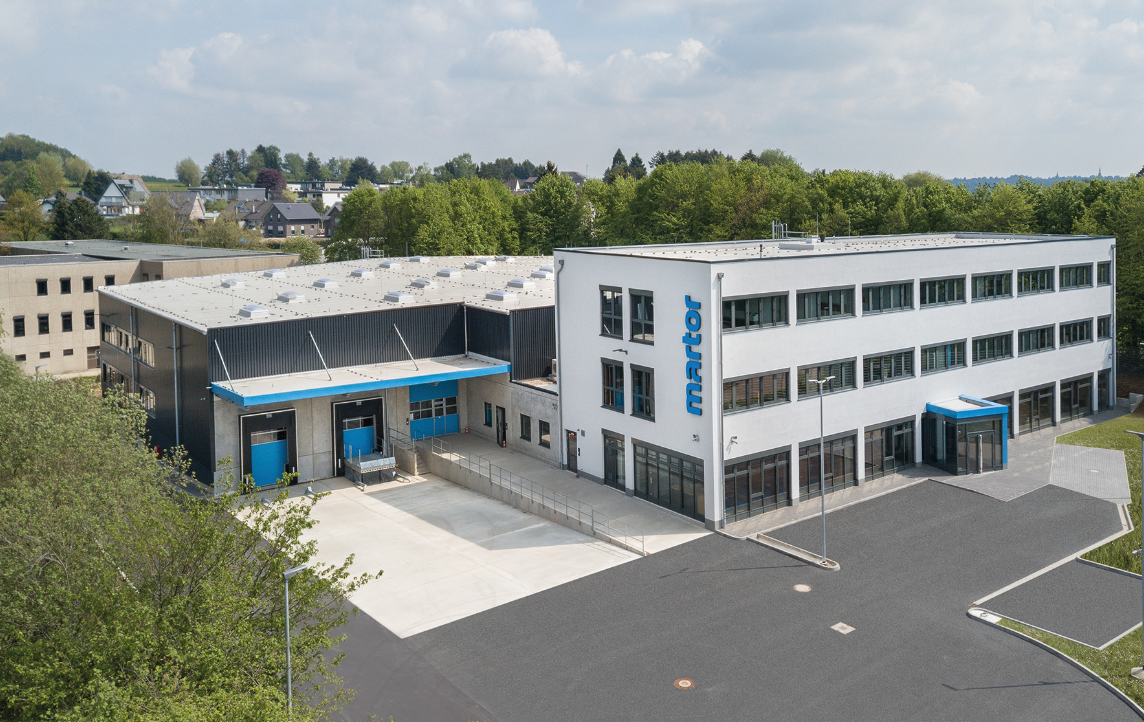 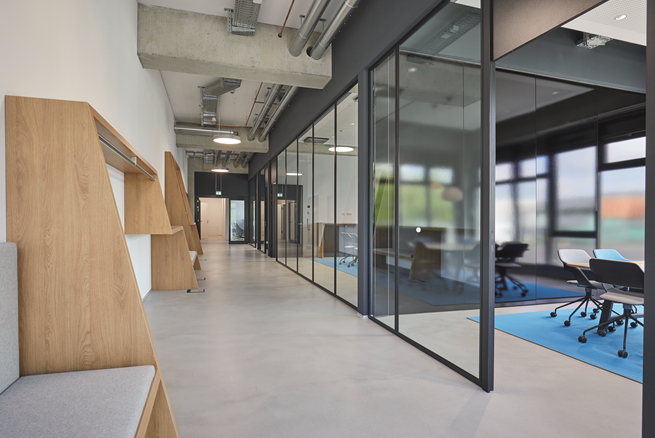 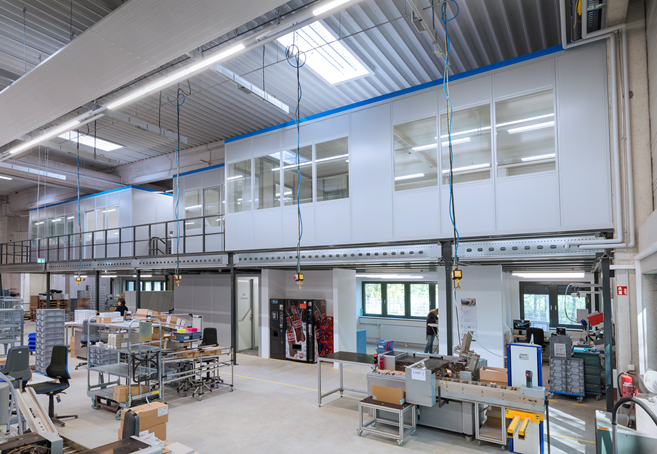 